12-week Scheme of Work Learner Outcomes for A2+ level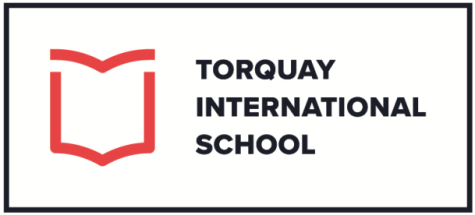 CAN create a MIND MAPCAN talk about their own and others LIKES/DISLIKES/PREFERENCESCAN express themselves with more clarityCAN describe and compare a person’s PERSONALITYCAN speak with more clarityCAN give DESCRIPTIONS of various ITEMS/PEOPLECAN ask and answer questions about PAST ACTIONSCAN ask for/give PHYSICAL DESCRIPTIONS OF PEOPLECAN express themselves with more clarityCAN talk about ACTIVITIES/ACHIEVEMENTS in the PAST and those LINKING THE PAST AND PRESENTCAN talk about various situationsCAN make and respond to REQUESTSCAN BUILD ON KNOWN VOCABULARYCAN talk about ACTIVITIES & PASTIMES and HOW LONG THEY’VE BEEN GOING ONCAN talk about ILLNESSES and HEALTH PROBLEMSCAN give ADVICE and make SUGGESTIONS about HEALTH PROBLEMSCAN express themselves with more clarityCAN find/ give information related to TIMETABLES/SCHEDULESCAN talk about FUTURE PLANS/ARRANGEMENTS and MAKE SUDDEN DECISIONSCAN make ARRANGEMENTSCAN DESCRIBE their TOWN/CITY/COUNTRYCAN ask for/make PREDICTIONSCAN talk about WHAT WILL HAPPEN WHEN SOMETHING ELSE HAPPENSCAN create a MIND MAPCAN build on KNOWN VOCABULARYCAN talk about things that are ALWAYS TRUECAN talk about POSSIBILITIES & LIKELIHOODCAN make/accept/reject OFFERSCAN discuss FAMILIAR/ PERSONAL TOPICS, INTERRUPTING POLITELY and BRINGING SOMEBODY INCAN give REASONSCAN talk about HYPOTHETICAL SITUATIONS IN THE PRESENTCAN ask for and give PERMISSIONCAN describe a PROCESS/STATE A FACT WHEN WHO/WHAT CAUSES THE ACTION IS UNKNOWNCAN talk about PAST ACTIVITY FOCUSING ON THE ACTION NOT THE DOERCAN add information and expand DESCRIPTIONSCAN describe SOMEONE, SOMETHING, SOMEWHERECAN expand DESCRIPTIONS OF OBJECTS CAN talk with more clarityCAN talk about PRESENT [PERMISSION]/OBLIGATION/ LACK OF OBLIGATIONCAN talk about PAST [PERMISSION]/OBLIGATION/LACK OF OBLIGATIONCAN make and respond to a simple COMPLAINTCAN create a MIND MAPCAN talk about a SEQUENCE OF EVENTS IN THE PASTCAN tell a simple STORY IN THE PASTCAN show they SHARE THE SAME OPINION/DO THE SAME THINGS as othersCAN describe SIMILARITIES & DIFFERENCESCAN REPORT WHAT SOMEBODY SAID/TOLD THEMCAN ask for/make SUGGESTIONSCAN build on KNOWN VOCABULARY